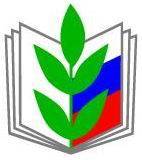 Куда обратиться с вопросом?Районная профсоюзная организация                                работников образования                       Уренского муниципального районаСпирина Ирина Ивановна- председатель организации(8-83154) 2-11-04Смирнов Александр Аркадьевич-заместитель председателя организации   (8-83154) 2-15-62Адрес: 606800, Нижегородская область, г. Урень,              ул. Советская, д.26             e-mail: uroo@mts-nnСо своими вопросами можно обратиться на сайт районной профсоюзной организации www.urenprof.ru Нижегородская областная организацияПрофессионального союзаработников народного образования и науки РФАдрес:    603950, г. Нижний Новгород, пр. Гагарина, д.29, к. 323.Тел/факс: 422-61-48, 422-61-49, 422-61-50, 422-61-41, 422-61-63, 422-61-46E-mail: prof_nnov@mail.ru ;  web: http://www.profobr.nnov.ruКредитный союз образования: г. Урень:  2-23-70   (Кукушкина Ольга Александровна) 603057, г. Нижний Новгород, пр. Гагарина, д.29, к. 310.Тел.: (831) 422-58-87, 422-56-99Факс: (831) 422-58-87;       E-mail: kreditnn@gmail.comweb: http://www.profobr.nnov.ru/kreditnn.html